Temat: Kolorowa płaszczyznaZABAWA W CIEPŁO-ZIMNONa pewno znasz tę zabawę z przedszkola albo pierwszych klas szkoły. Taką grę można też zaprogramować, np. w Scratchu. Przestrzeń poszukiwań ma wówczas postać mapy kolorów, które zależą od odległości między tym, kto szuka a schowanym przedmiotem.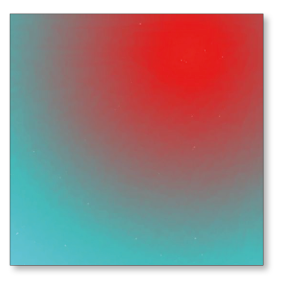 Rys. 1. Przestrzeń poszukiwań w komputerowej zabawie w ciepło–zimnoCIEPŁO-ZIMNO W STRATCHUPrzygotuj w Scratchu projekt z dwoma duszkami. Duszek mazak – rysuje kółko w miejscu kursora, jeżeli został naciśnięty przycisk myszy. Duszek niespodzianka losuje swoje położenie na płaszczyźnie i kostium oraz pozwala się znaleźć.
Twoje skrypty powinny wyglądać następująco: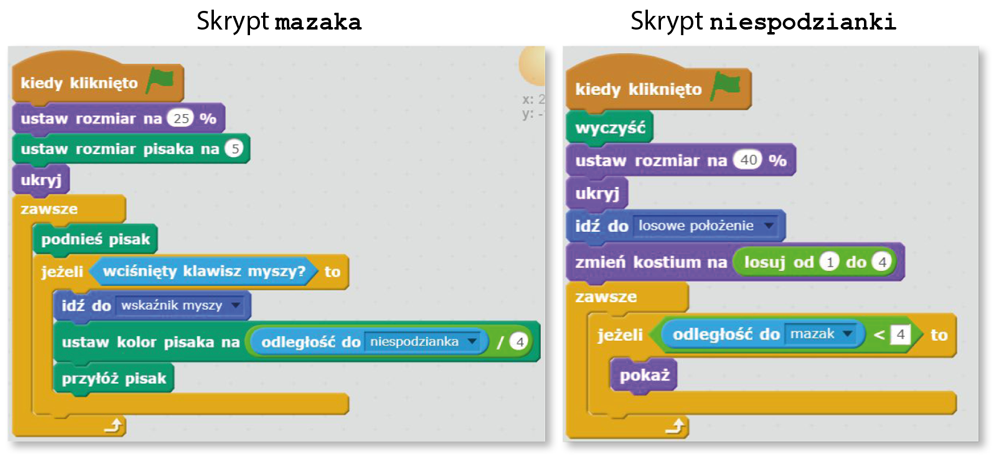 Rys. 2. Skrypty duszków wykorzystanych w projekcieZauważ, że skrypty obu duszków zawierają nieskończoną pętlę zawsze.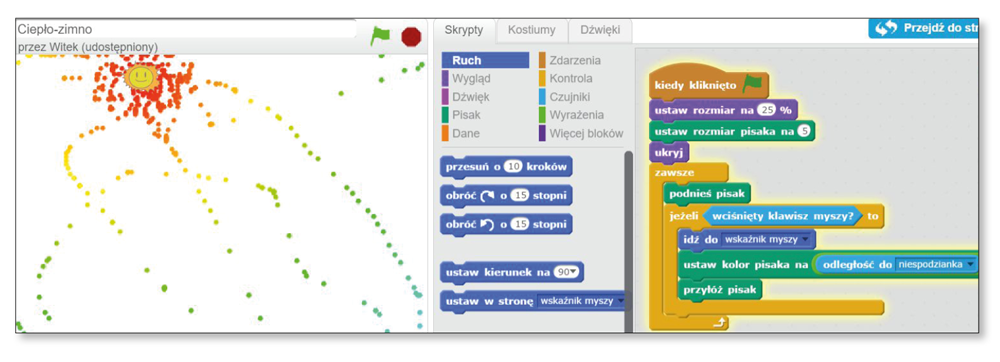 Rys. 3. Zrzut jednego z poszukiwańWykonaj program ciepło-zimno w Scratchu, zapisz na swoim komputerze i wyślij do nauczyciela